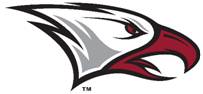 L.T. Walker/Lee Calhoun Invitational Track & Field MeetMarch 23, 2013Schedule of EventsStart Time: 9:00 am:  (Meet will run on a rolling schedule with the exception of the field events) 10:00 am - Javelin (HS, College)10:00 am - Shot Put (HS Girls followed by HS Boys; College Women and Men will                   follow)11:00 am - Long Jump (HS – pit 1, Girls followed by the Boys); College – pit 2, (Women        followed by the Men)12:00 pm - HJ (HS Girls followed by HS Boys)1:00 pm - Discus (HS Girls followed by HS Boys; College Women and Men will follow)2:00 pm - TJ (HS Girls followed by HS Boys; College Women and Men will follow)3:00 pm - HJ (College Women followed by College Men) Start Time: 9:00 amGirls 300 Meter Hurdles - High School 				FinalsBoys 300 Meter Hurdles - High School 				FinalsWomen 400 Meter Hurdles - College/Open 			FinalsMen 400 Meter Hurdles - College/Open 				FinalsGirls 100 Meter Hurdles - High School 				PrelimsBoys 110 Meter Hurdles - High School 				PrelimsWomen 100 Meter Hurdles - College/Open 			Prelims Men 110 Meter Hurdles - College/Open 				PrelimsWomen 1500 Meter Run - College/Open 			FinalsMen 1500 Meter Run - College/Open				FinalsBREAKGirls 100 Meter Hurdles - High School 				FinalsBoys 110 Meter Hurdles - High School 				FinalsWomen 100 Meter Hurdles - College/Open 			Finals Men 110 Meter Hurdles - College/Open 				FinalsGirls 100 Meter Dash - High School 				PrelimsBoys 100 Meter Dash - High School 				PrelimsWomen 100 Meter Dash - College/Open 			PrelimsMen 100 Meter Dash - College/Open 				PrelimsGirls 4x800 Meter Relay - High School 				FinalsBoys 4x800 Meter Relay - High School 				FinalsGirls 100 Meter Dash - High School 				FinalsBoys 100 Meter Dash - High School 				FinalsWomen 100 Meter Dash - College/Open 			Finals Men 100 Meter Dash - College/Open 				Finals Girls 400 Meter Dash - High School 				FinalsBoys 400 Meter Dash - High School 				FinalsWomen 400 Meter Dash - College/open 				FinalsMen 400 Meter Dash - College/Open 				FinalsGirls 1600 Meter Run - High School 				FinalsBoys 1600 Meter Run - High School 				FinalsGirls 4x100 Meter Relay - High School 				FinalsBoys 4x100 Meter Relay - High School 				FinalsWomen 4x100 Meter Relay - College/Open 			FinalsMen 4x100 Meter Relay - College/Open 			FinalsWomen 800 Meter Run - College/Open 				FinalsMen 800 Meter Run - College/Open 				FinalsGirls 200 Meter Dash - High School 				FinalsBoys 200 Meter Dash - High School 				FinalsWomen 200 Meter Dash - College/Open 			FinalsMen 200 Meter Dash - College/Open 				FinalsGirls 800 Meter Run - High School 				FinalsBoys 800 Meter Run - High School 				FinalsGirls 4x400 Meter Relay - High School 				FinalsBoys 4x400 Meter Relay - High School 				FinalsWomen 4x400 Meter Relay - College/Open			FinalsMen 4x400 Meter Relay - College/Open 			Finals